NOMINATIONS OF EXTERNAL REVIEWERS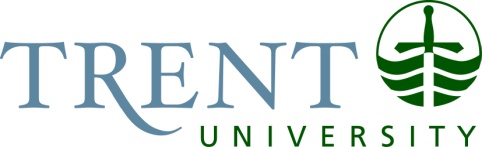 For Cyclical Review and New Program Development(Updated: Feb 5, 2024)The following form will be completed in full with a minimum of 6 potential external reviewers, and submitted to the Office of the Provost (jenniedavis@trentu.ca for cyclical review and rebeccadickson@trentu.ca for new programs). The Office of Provost will work with the Dean in rankings and inviting nominees. Nominations should be submitted in a timely manner to allow for the confirmation of reviewer(s) and to facilitate the scheduling of a timely date for a site visit.For Cyclical Review – Academic Units will submit completed forms by May 1st.For New Program Development – Dean(s) and or Working Groups will complete the formMultiple Areas of Expertise – All subject areas need to be identified for each nominee to ensure a balanced Review Committee with the required expertise.CRITERIAExternal reviewers must meet specified criteria and be at arm’s lengthMust be Associate or Full Professor1 reviewer should have administrative experience in developing, assessing, and/or managing degree programs at the university levelAt least 1 reviewer will have experience in teaching and learning, content and program delivery, assessment and evaluation and curriculum mappingBe active experts in the relevant disciplinary or interdisciplinary fieldsFor Graduate Degree Programs – have experience with graduate teaching and supervision, and experience to cover the majority of any identified fields of expertiseFor Graduate and Undergraduate Program Reviews – be qualified by discipline and experience to review both program levelsARM’S LENGTH REQUIREMENTSWith respect to the academic unit and/or the degree program(s) under review, reviewers will not:Be a close friend or relative of a member of the academic unit whose degree program(s) is under reviewHave been a supervisor within the past 10 years of a member of the academic unit whose degree program(s) is under reviewHave been a regular or repeated external examiner of studentsHave collaborated (i.e., significantly contributed to intellectual work with another) within the past 10 years, or have plans to collaborateHave been an instructor or a visiting scholar within the past 10 yearsHave been a student within the past 10 yearsHave received an undergraduate or a graduate degree from Trent in the past 10 yearsNOMINATIONS OF EXTERNAL REVIEWERSFor Cyclical Review and New Program DevelopmentLIST ALL DEGREE AND DIPLOMA PROGRAM(S) BEING REVIEWEDIDENTIFY DISTINCT AREAS OF STUDY BEING REVIEWEDEvery effort will be made to ensure a balanced Review Committee with required expertise1)2)3)NameInclude 6 to 10 names (6 minimum)Full or Associate ProfessorContact InformationInclude University andEmail AddressArm’s LengthIs reviewer at arm’s length from members/ program? (see requirements above)Areas/Fields of ExpertiseIdentify distinct area(s) of expertise for each faculty nomineeRationale for RecommendationProvide a short statement relating the experience/expertise of the nominee along with his or her appropriateness as an assessor for this program.Include:expertise in subject matterreference to any experience in graduate programs (i.e., supervisory)any administrative experience – Dean, Chair, Director, etc.expertise in teaching and learning, content and program delivery, assessment and evaluation, and curriculum development and mapping (1 reviewer must have this expertise)